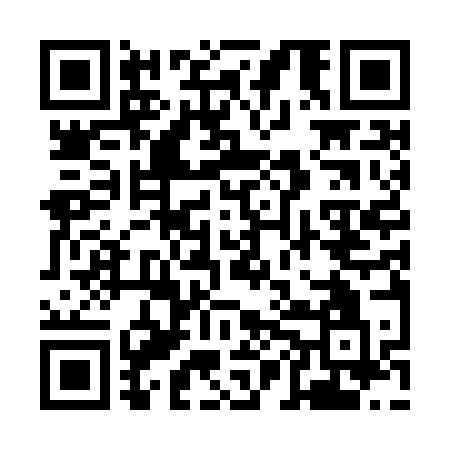 Ramadan times for New Smithville, Pennsylvania, USAMon 11 Mar 2024 - Wed 10 Apr 2024High Latitude Method: Angle Based RulePrayer Calculation Method: Islamic Society of North AmericaAsar Calculation Method: ShafiPrayer times provided by https://www.salahtimes.comDateDayFajrSuhurSunriseDhuhrAsrIftarMaghribIsha11Mon6:056:057:201:134:317:067:068:2112Tue6:046:047:191:124:327:077:078:2213Wed6:026:027:171:124:327:087:088:2314Thu6:006:007:151:124:337:097:098:2415Fri5:595:597:141:124:337:107:108:2516Sat5:575:577:121:114:347:117:118:2617Sun5:555:557:101:114:357:127:128:2818Mon5:545:547:091:114:357:137:138:2919Tue5:525:527:071:104:367:157:158:3020Wed5:505:507:051:104:367:167:168:3121Thu5:485:487:041:104:377:177:178:3222Fri5:475:477:021:104:377:187:188:3323Sat5:455:457:001:094:387:197:198:3424Sun5:435:436:591:094:387:207:208:3625Mon5:415:416:571:094:397:217:218:3726Tue5:405:406:551:084:397:227:228:3827Wed5:385:386:541:084:397:237:238:3928Thu5:365:366:521:084:407:247:248:4029Fri5:345:346:511:074:407:257:258:4230Sat5:325:326:491:074:417:267:268:4331Sun5:315:316:471:074:417:277:278:441Mon5:295:296:461:074:427:287:288:452Tue5:275:276:441:064:427:297:298:463Wed5:255:256:421:064:427:307:308:484Thu5:235:236:411:064:437:317:318:495Fri5:225:226:391:054:437:327:328:506Sat5:205:206:381:054:447:337:338:517Sun5:185:186:361:054:447:347:348:538Mon5:165:166:341:054:447:357:358:549Tue5:145:146:331:044:457:367:368:5510Wed5:135:136:311:044:457:387:388:56